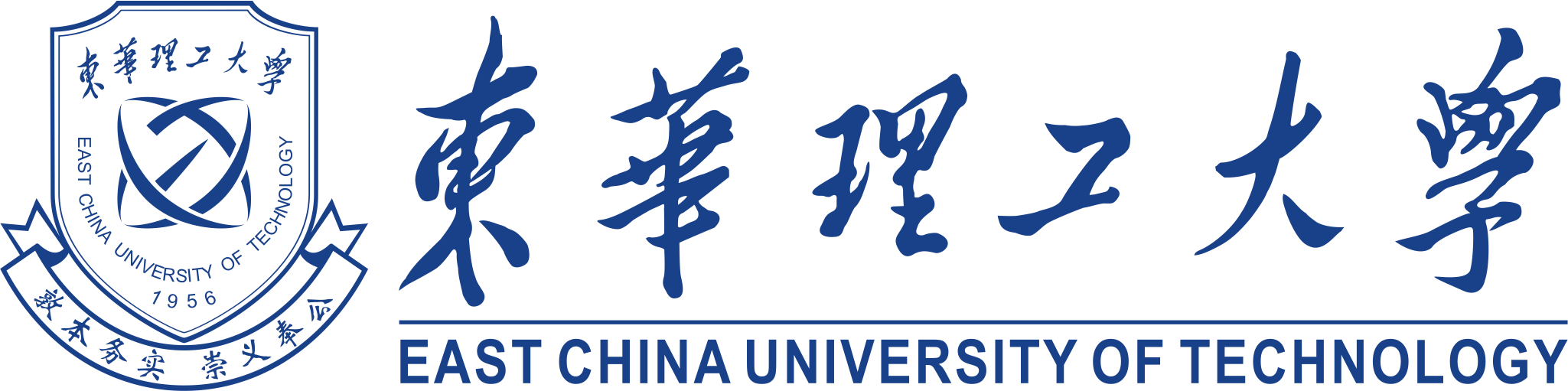 研究生核心课程建设项目申报表东华理工大学研究生院二0一八年三月1. 课程负责人情况2. 教学队伍情况课程描述4. 自我评价5. 课程建设内容及建设目标6.审批意见课程名称                               课程层次（硕/博）                            属一级学科名称                             所属二级学科名称                             所属学院                             课程负责人                             申报日期                              1-1基本信息姓名性别出生年月1-1基本信息学历职称职称电话1-1基本信息学位所在学院所在学院1-2近五年研究生教学情况讲授主要课程：课程名称.课程类别.周学时.届数及学生总人数教学研究课题：课题名称.来源.年限.经费教学相关论文：题目.刊物名称.时间教学表彰奖励：奖项名称.授予单位.时间讲授主要课程：课程名称.课程类别.周学时.届数及学生总人数教学研究课题：课题名称.来源.年限.经费教学相关论文：题目.刊物名称.时间教学表彰奖励：奖项名称.授予单位.时间讲授主要课程：课程名称.课程类别.周学时.届数及学生总人数教学研究课题：课题名称.来源.年限.经费教学相关论文：题目.刊物名称.时间教学表彰奖励：奖项名称.授予单位.时间讲授主要课程：课程名称.课程类别.周学时.届数及学生总人数教学研究课题：课题名称.来源.年限.经费教学相关论文：题目.刊物名称.时间教学表彰奖励：奖项名称.授予单位.时间讲授主要课程：课程名称.课程类别.周学时.届数及学生总人数教学研究课题：课题名称.来源.年限.经费教学相关论文：题目.刊物名称.时间教学表彰奖励：奖项名称.授予单位.时间讲授主要课程：课程名称.课程类别.周学时.届数及学生总人数教学研究课题：课题名称.来源.年限.经费教学相关论文：题目.刊物名称.时间教学表彰奖励：奖项名称.授予单位.时间讲授主要课程：课程名称.课程类别.周学时.届数及学生总人数教学研究课题：课题名称.来源.年限.经费教学相关论文：题目.刊物名称.时间教学表彰奖励：奖项名称.授予单位.时间1-3近三年科学研究情况学术研究课题：课题名称.类别.来源.年限.资助经费发表学术论文：题目.刊名.时间学术研究表彰：奖项名称.授予单位.时间学术研究课题：课题名称.类别.来源.年限.资助经费发表学术论文：题目.刊名.时间学术研究表彰：奖项名称.授予单位.时间学术研究课题：课题名称.类别.来源.年限.资助经费发表学术论文：题目.刊名.时间学术研究表彰：奖项名称.授予单位.时间学术研究课题：课题名称.类别.来源.年限.资助经费发表学术论文：题目.刊名.时间学术研究表彰：奖项名称.授予单位.时间学术研究课题：课题名称.类别.来源.年限.资助经费发表学术论文：题目.刊名.时间学术研究表彰：奖项名称.授予单位.时间学术研究课题：课题名称.类别.来源.年限.资助经费发表学术论文：题目.刊名.时间学术研究表彰：奖项名称.授予单位.时间学术研究课题：课题名称.类别.来源.年限.资助经费发表学术论文：题目.刊名.时间学术研究表彰：奖项名称.授予单位.时间2-1人员构成（含外聘教师）姓名性别出生年月职称学科专业在教学中承担的工作2-1人员构成（含外聘教师）2-1人员构成（含外聘教师）2-1人员构成（含外聘教师）2-1人员构成（含外聘教师）2-1人员构成（含外聘教师）2-1人员构成（含外聘教师）2-1人员构成（含外聘教师）2-1人员构成（含外聘教师）2-2教学队伍整体情  况概述教学队伍的知识结构、年龄结构、师资配置情况；主要成员的教学经历、教学评价以及中青年教师培养计划与效果。概述教学队伍的知识结构、年龄结构、师资配置情况；主要成员的教学经历、教学评价以及中青年教师培养计划与效果。概述教学队伍的知识结构、年龄结构、师资配置情况；主要成员的教学经历、教学评价以及中青年教师培养计划与效果。概述教学队伍的知识结构、年龄结构、师资配置情况；主要成员的教学经历、教学评价以及中青年教师培养计划与效果。概述教学队伍的知识结构、年龄结构、师资配置情况；主要成员的教学经历、教学评价以及中青年教师培养计划与效果。概述教学队伍的知识结构、年龄结构、师资配置情况；主要成员的教学经历、教学评价以及中青年教师培养计划与效果。2-3教学改革与教学研究近三年来教学队伍教研活动涉及的领域、提出的教改项目和措施、已经解决的问题和取得的教改成果。近三年来教学队伍教研活动涉及的领域、提出的教改项目和措施、已经解决的问题和取得的教改成果。近三年来教学队伍教研活动涉及的领域、提出的教改项目和措施、已经解决的问题和取得的教改成果。近三年来教学队伍教研活动涉及的领域、提出的教改项目和措施、已经解决的问题和取得的教改成果。近三年来教学队伍教研活动涉及的领域、提出的教改项目和措施、已经解决的问题和取得的教改成果。近三年来教学队伍教研活动涉及的领域、提出的教改项目和措施、已经解决的问题和取得的教改成果。3-1课程发展的主要历史沿革3-2教学内容（含课程内容体系结构；教学内容组织方式与目的；实践性教学的设计思想与效果）3-3教学条件（含教材使用与建设；促进学生主动学习的扩充性资料使用情况；配套实验教材的教学效果；实践性教学环境；网络教学环境）3-4教学方法与教学手段（含多种教学方法灵活使用的形式与目的；现代教育技术应用与教学改革）3-5教学效果（含校内同事举证评价、校外专家评价及有关声誉的说明；近三年学生的评价结果；课堂教学录像资料评价；教学成果的推广）4-1本课程的主要特色（不超过三项）4-2本课程在国内外同类课程中的地位4-3目前本课程还存在的不足之处（参照管理办法中核心课程建设内容和目标各方面填写）5-1课程建设内容：5-2中期建设目标：5-3结题目标：学院意见                 学院负责人签字：（单位公章）年   月    日专家组评审意见专家组长签名：            年    月    日研究生院审核意见签章：                   年   月   日学校审批意见备注